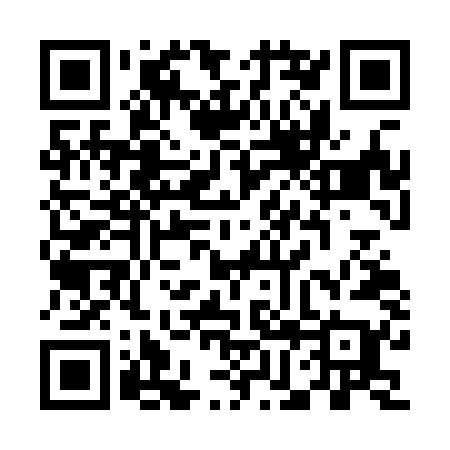 Ramadan times for Treuen, GermanyMon 11 Mar 2024 - Wed 10 Apr 2024High Latitude Method: Angle Based RulePrayer Calculation Method: Muslim World LeagueAsar Calculation Method: ShafiPrayer times provided by https://www.salahtimes.comDateDayFajrSuhurSunriseDhuhrAsrIftarMaghribIsha11Mon4:324:326:3112:173:196:046:047:5612Tue4:304:306:2912:173:206:066:067:5813Wed4:274:276:2612:173:226:086:088:0014Thu4:244:246:2412:163:236:106:108:0215Fri4:224:226:2112:163:246:126:128:0516Sat4:194:196:1912:163:256:146:148:0717Sun4:164:166:1612:163:266:166:168:0918Mon4:134:136:1412:153:286:186:188:1119Tue4:114:116:1112:153:296:206:208:1320Wed4:084:086:0912:153:306:226:228:1521Thu4:054:056:0612:143:316:236:238:1822Fri4:024:026:0412:143:326:256:258:2023Sat3:593:596:0112:143:336:276:278:2224Sun3:563:565:5912:133:356:296:298:2425Mon3:533:535:5612:133:366:316:318:2726Tue3:503:505:5412:133:376:336:338:2927Wed3:473:475:5212:133:386:356:358:3228Thu3:443:445:4912:123:396:376:378:3429Fri3:413:415:4712:123:406:386:388:3630Sat3:383:385:4412:123:416:406:408:3931Sun4:354:356:421:114:427:427:429:411Mon4:324:326:391:114:437:447:449:442Tue4:284:286:371:114:447:467:469:463Wed4:254:256:341:104:457:487:489:494Thu4:224:226:321:104:467:507:509:515Fri4:194:196:291:104:477:517:519:546Sat4:154:156:271:104:487:537:539:577Sun4:124:126:251:094:497:557:559:598Mon4:094:096:221:094:507:577:5710:029Tue4:054:056:201:094:517:597:5910:0510Wed4:024:026:171:094:528:018:0110:08